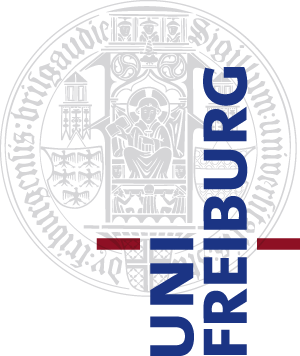 Master of Science Program in EconomicsOrientation Program 2018Types of activities:How to find the different lecture rooms?1: KG1 Kollegiengebäude 1: Rooms starting with 12: KG2 Kollegiengebäude 2: Rooms starting with 2, like 2330, Audimax, or HS20063: KG3 Kollegiengebäude 3: Rooms starting with 3, like HS31188: Library (UB)10: Uniseum11: Peterhof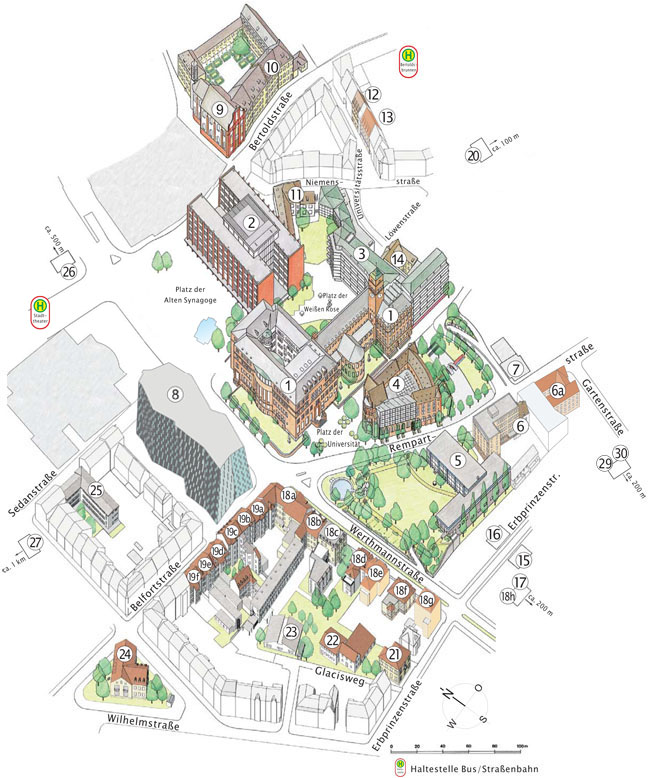 Stand 17.8.2018DateTopicTimePlaceResponsible PersonFridayOctober 5thWelcome to those students already in Freiburg. General Information by Program Coordinator and Student Union.13:00Room 2330 KG2 Program CoordinationFridayOctober 5thWelcome days for new international students by the international office of the University of Freiburg (registration required)14:00Audimax KG2International OfficeMondayOctober 8thMath Prep Course, Lecture 110:00-12:0014:00-17:00HS 3118HS 3118Marjola TerpollariMondayOctober 8thMeet & Talk with 2nd Year Students17:00Warsteiner GalerieStudent UnionTuesdayOctober 9thMath Prep Course, Tutorial 1: Group 1                                                Group 210:00-12:0014:00-16:00HS 3118HS 3118Marjola TerpollariTuesdayOctober 9thIT Services for Students Presentation17:00-17:30HS3118Markus RosenfelderWednesdayOctober 10thMath Prep Course, Lecture 210:00-12:0014:00-17:00HS 3118HS 3118Marjola TerpollariThursdayOctober 11thMath Prep Course, Tutorial 2: Group 1                                                Group 210:00-12:0014:00-16:00HS 3118HS 3118Marjola TerpollariFridayOctober 12thMath Prep Course, Lecture 310:00-12:0014:00-17:00HS 3118HS 3118Marjola TerpollariOfficial Beginning of the SemesterMonday October 15thLecture Adv. Macroeconomics ILecture Adv. Macroeconomics I9:00-12:00HS 3219Monday October 15thOfficial Welcome to the program:Program Director, Profile Directors, Program Coordinator, Student UnionOfficial Welcome to the program:Program Director, Profile Directors, Program Coordinator, Student Union14:00-15:00Audimax KG2Program CoordinationMonday October 15thOfficial Reception: Coffee, Tea & PastriesOfficial Reception: Coffee, Tea & Pastries15:00-16:00AudimaxKG2Program CoordinationMonday October 15thGroup PhotoGroup Photo16:00Student UnionMonday October 15thGuided tours with 2nd year studentsGuided tours with 2nd year students16:30Café EuropaStudent UnionMonday October 15thMeet & Talk with 2nd year studentsMeet & Talk with 2nd year students18:00Schlossberg BiergartenStudent UnionTuesdayOctober 16thLecture Computational EconomicsLecture Computational Economics12:00-14:00HS 3044TuesdayOctober 16thMath Prep Course, Tutorial 3: Group 1                                                Group 2Math Prep Course, Tutorial 3: Group 1                                                Group 214:00-16:0016:00-18:00HS 3118HS 3118MarjolaTerpollariWednesdayOctober 17thLecture Economic Policy & Public ChoiceLecture Economic Policy & Public Choice10:00-12:00HS 2121WednesdayOctober 17thMath Prep Course, Lecture 4Math Prep Course, Lecture 414:00-16:0016:00-18:00R4 PeterhofHS 3044MarjolaTerpollariWednesdayOctober 17thGuided tour to the UniseumGuided tour to the Uniseum12:15-13:30Café EuropaStudent UnionThursdayOctober 18thLecture Adv. Microeconomics ILecture Adv. Microeconomics I08:00-10:00HS 2121ThursdayOctober 18thMath Prep Course, Tutorial 4: Group 1                                                Group 2Math Prep Course, Tutorial 4: Group 1                                                Group 214:00-16:0016:00-18:00R01 042 HS 1098MarjolaTerpollariThursdayOctober 18thKick-off-Event Intercultural Mentoring Program (registration required)Kick-off-Event Intercultural Mentoring Program (registration required)18:00-19:30Intercultural Mentoring FridayOctober 19thMath Prep Course, Lecture 5Math Prep Course, Lecture 509:00-11:0011:00-13:00HS 1032HS 1032MarjolaTerpollariFridayOctober 19thMath Prep Course, Tutorial 5: Group 1                                                Group 2Math Prep Course, Tutorial 5: Group 1                                                Group 214:00-16:0016:00-18:00HS 3044HS 3044MarjolaTerpollariSaturday October    20thOrientation Weekend Schluchseeregistration deadline 8th October Presentations:Program Structure and Regulations: MEP Coordinator – Antonio FarfánStructure of the Department of Economics: MEP Coordinator  & Student Union – Amanda BeneckeTips & Tricks for your studies: Student Union – Lucas FinkeGerman Academic Culture: MEP Coordinator -  Antonio FarfánOrientation Weekend Schluchseeregistration deadline 8th October Presentations:Program Structure and Regulations: MEP Coordinator – Antonio FarfánStructure of the Department of Economics: MEP Coordinator  & Student Union – Amanda BeneckeTips & Tricks for your studies: Student Union – Lucas FinkeGerman Academic Culture: MEP Coordinator -  Antonio FarfánOrientation Weekend Schluchseeregistration deadline 8th October Presentations:Program Structure and Regulations: MEP Coordinator – Antonio FarfánStructure of the Department of Economics: MEP Coordinator  & Student Union – Amanda BeneckeTips & Tricks for your studies: Student Union – Lucas FinkeGerman Academic Culture: MEP Coordinator -  Antonio FarfánOrientation Weekend Schluchseeregistration deadline 8th October Presentations:Program Structure and Regulations: MEP Coordinator – Antonio FarfánStructure of the Department of Economics: MEP Coordinator  & Student Union – Amanda BeneckeTips & Tricks for your studies: Student Union – Lucas FinkeGerman Academic Culture: MEP Coordinator -  Antonio FarfánOrientation Weekend Schluchseeregistration deadline 8th October Presentations:Program Structure and Regulations: MEP Coordinator – Antonio FarfánStructure of the Department of Economics: MEP Coordinator  & Student Union – Amanda BeneckeTips & Tricks for your studies: Student Union – Lucas FinkeGerman Academic Culture: MEP Coordinator -  Antonio FarfánSundayOctober 21thOrientation Weekend Schluchseeregistration deadline 8th October Presentations:Program Structure and Regulations: MEP Coordinator – Antonio FarfánStructure of the Department of Economics: MEP Coordinator  & Student Union – Amanda BeneckeTips & Tricks for your studies: Student Union – Lucas FinkeGerman Academic Culture: MEP Coordinator -  Antonio FarfánOrientation Weekend Schluchseeregistration deadline 8th October Presentations:Program Structure and Regulations: MEP Coordinator – Antonio FarfánStructure of the Department of Economics: MEP Coordinator  & Student Union – Amanda BeneckeTips & Tricks for your studies: Student Union – Lucas FinkeGerman Academic Culture: MEP Coordinator -  Antonio FarfánOrientation Weekend Schluchseeregistration deadline 8th October Presentations:Program Structure and Regulations: MEP Coordinator – Antonio FarfánStructure of the Department of Economics: MEP Coordinator  & Student Union – Amanda BeneckeTips & Tricks for your studies: Student Union – Lucas FinkeGerman Academic Culture: MEP Coordinator -  Antonio FarfánOrientation Weekend Schluchseeregistration deadline 8th October Presentations:Program Structure and Regulations: MEP Coordinator – Antonio FarfánStructure of the Department of Economics: MEP Coordinator  & Student Union – Amanda BeneckeTips & Tricks for your studies: Student Union – Lucas FinkeGerman Academic Culture: MEP Coordinator -  Antonio FarfánOrientation Weekend Schluchseeregistration deadline 8th October Presentations:Program Structure and Regulations: MEP Coordinator – Antonio FarfánStructure of the Department of Economics: MEP Coordinator  & Student Union – Amanda BeneckeTips & Tricks for your studies: Student Union – Lucas FinkeGerman Academic Culture: MEP Coordinator -  Antonio FarfánFriday October 26thMEP Party – Semester OpeningPeterhofkellerStudent UnionIn yellowOfficial Events organized by the Faculty of EconomicsIn orangeActivities organized by 2nd year students – Student Union Registration required for the Orientation Weekend at Schluchsee:   MEP.studentunion@gmail.comIn redActivities organized by the International Office and the Intercultural Mentoring Program. Require previous registration until September 15thFor additional information and registration please check attachment and:http://www.studium.uni-freiburg.de/en/student-services/beginning-students/welcome-days?set_language=enandhttp://www.mentoring.uni-freiburg.de/interculturalIn greenOfficial lectures (during the first week there are no tutorials)No registration requiredIn blueMath Preparation CourseNo registration required